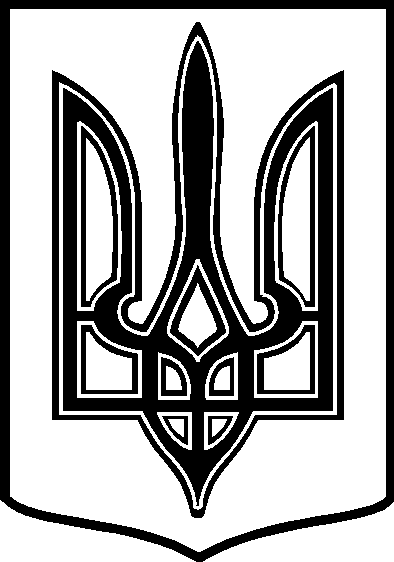 УКРАЇНАТАРТАЦЬКА СІЛЬСЬКА РАДАЧЕЧЕЛЬНИЦЬКОГО РАЙОНУ ВІННИЦЬКОЇ ОБЛАСТІ РІШЕННЯ № 23321.12.2017 року                                                                    17 сесія 7 скликанняс. ТартакПро надання дозволу  на виготовлення технічної документації із землеустроющодо встановлення ( відновлення ) меж земельної ділянок в натурі ( на місцевості )для оформлення права власності    Розглянувши заяви громадян  Логункової А. О. про передачу земельної ділянки у власність, керуючись п. 34 ч. 1 ст.26 Закону України «Про місцеве самоврядування в Україні»,                                        сільська рада   ВИРІШИЛА:Згідно ст. ст. 12, 33, 116, 118, 120, 121,  122, 125, 126 Земельного Кодексу України,  ст. ст. 2, 25, 30 Закону України «Про землеустрій», п.2 розділу VІІ «Прикінцеві та перехідні положення» Закону України «Про державний земельний кадастр» надати дозвіл на розроблення технічної документації із землеустрою щодо встановлення ( відновлення ) меж земельної ділянки в натурі ( на місцевості ) громадянці:1) Логунковій Анні Олександрівні - орієнтовною  площею 0,35 га, в т. ч.     для  ведення особистого селянського  господарства площею 0,35 га за     адресою: вул. Покровська, б/н.2. Контроль за виконанням даного рішення покласти на постійну   комісію      з  питань охорони  довкілля,  раціонального використання земель та     земельних відносин   ( голова  комісії –  П. В. Поліщук ).      Сільський голова:                                                      В. В. Демченко